Об уточнении почтового адреса помещению и земельному участку,     расположенным  по адресу:  хут. Пригибский, ул. Западная,  д. 27, кв. 2В целях уточнения и упорядочения адресного хозяйства и земельно-кадастровой документации нумерации объектов недвижимости в                хут. Пригибский, на основании  заявления   Ефименко Виктора Никифоровича,      п о с т а н о в л я ю:1.Присвоить помещению с кадастровым  номером  23:10:0104001:715,  почтовый адрес: Россия, Краснодарский край, Калининский район,                      хут. Пригибский, ул. Западная, д. 27, кв.2 (вместо: х. Пригибский,                 ул.  Западная, д.  27,  кв.2). 2. Контроль за выполнением настоящего постановления оставляю за собой.3. Постановление вступает в силу со дня его подписания.Исполняющий  обязанностиглавы  Гривенского сельского поселенияКалининского района                                                                          Е.В. Мовчан2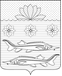 АДМИНИСТРАЦИЯ ГРИВЕНСКОГО СЕЛЬСКОГО ПОСЕЛЕНИЯ КАЛИНИНСКОГО РАЙОНААДМИНИСТРАЦИЯ ГРИВЕНСКОГО СЕЛЬСКОГО ПОСЕЛЕНИЯ КАЛИНИНСКОГО РАЙОНААДМИНИСТРАЦИЯ ГРИВЕНСКОГО СЕЛЬСКОГО ПОСЕЛЕНИЯ КАЛИНИНСКОГО РАЙОНАПОСТАНОВЛЕНИЕПОСТАНОВЛЕНИЕПОСТАНОВЛЕНИЕ                 от 15.08.2022№ 107                 станица Гривенскаястаница Гривенскаястаница ГривенскаяЛИСТ СОГЛАСОВАНИЯпроекта постановления администрации Гривенского сельского поселения Калининского района  от                          №_____________      ЛИСТ СОГЛАСОВАНИЯпроекта постановления администрации Гривенского сельского поселения Калининского района  от                          №_____________      ЛИСТ СОГЛАСОВАНИЯпроекта постановления администрации Гривенского сельского поселения Калининского района  от                          №_____________       «Об уточнении почтового адреса помещению и земельному участку,     расположенным  по адресу:  хут. Пригибский, ул. Западная, д. 27, кв.2»Проект подготовлен и внесен: Общим отделом администрации Гривенского сельского поселения Калининского района Начальник отдела                                                                             Т.Н. ЮрьеваПроект согласован:Заместитель главыГривенского сельскогопоселения Калининского района                                                   Е.В. Мовчан «Об уточнении почтового адреса помещению и земельному участку,     расположенным  по адресу:  хут. Пригибский, ул. Западная, д. 27, кв.2»Проект подготовлен и внесен: Общим отделом администрации Гривенского сельского поселения Калининского района Начальник отдела                                                                             Т.Н. ЮрьеваПроект согласован:Заместитель главыГривенского сельскогопоселения Калининского района                                                   Е.В. Мовчан «Об уточнении почтового адреса помещению и земельному участку,     расположенным  по адресу:  хут. Пригибский, ул. Западная, д. 27, кв.2»Проект подготовлен и внесен: Общим отделом администрации Гривенского сельского поселения Калининского района Начальник отдела                                                                             Т.Н. ЮрьеваПроект согласован:Заместитель главыГривенского сельскогопоселения Калининского района                                                   Е.В. Мовчан